Escola _________________________________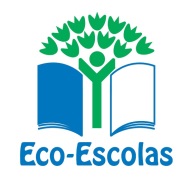 Folha de campo para Monitorização dos contadores de ELETRICIDADENome/nº do contadorLeitura (kW/h)DataResponsável__ / __ / 201____ / __ / 201____ / __ / 201____ / __ / 201____ / __ / 201____ / __ / 201____ / __ / 201____ / __ / 201____ / __ / 201____ / __ / 201____ / __ / 201____ / __ / 201____ / __ / 201____ / __ / 201____ / __ / 201____ / __ / 201____ / __ / 201____ / __ / 201____ / __ / 201____ / __ / 201____ / __ / 201____ / __ / 201____ / __ / 201____ / __ / 201____ / __ / 201____ / __ / 201____ / __ / 201____ / __ / 201____ / __ / 201____ / __ / 201__